            ЙЫШЁНУ                                                             РЕШЕНИЕ       08.12.2022 № 05-20                                                                    08.12.2022 № 05-20         К\ке= поселок.                                                                 поселок Кугеси                                                                         О структуре администрации Чебоксарского муниципального округа Чувашской РеспубликиВ соответствии со  статьей 37 Федерального закона от 06.10.2003 №131-ФЗ «Об общих принципах организации местного самоуправления в Российской Федерации», статьей 32 Закона Чувашской Республики от 18.10.2004 № 19 «Об организации местного самоуправления в Чувашской Республике», Уставом Чебоксарского муниципального округа Чувашской Республики Собрание депутатов Чебоксарского муниципального округа Чувашской Республики   р е ш и л о:1. Утвердить структуру администрации Чебоксарского муниципального округа Чувашской Республики согласно приложению к настоящему решению.2. Настоящее решение вступает в силу со дня его подписания.Председатель Собрания депутатов Чебоксарского муниципального округа Чувашской Республики                                                          В.И. Михайлов                                                                                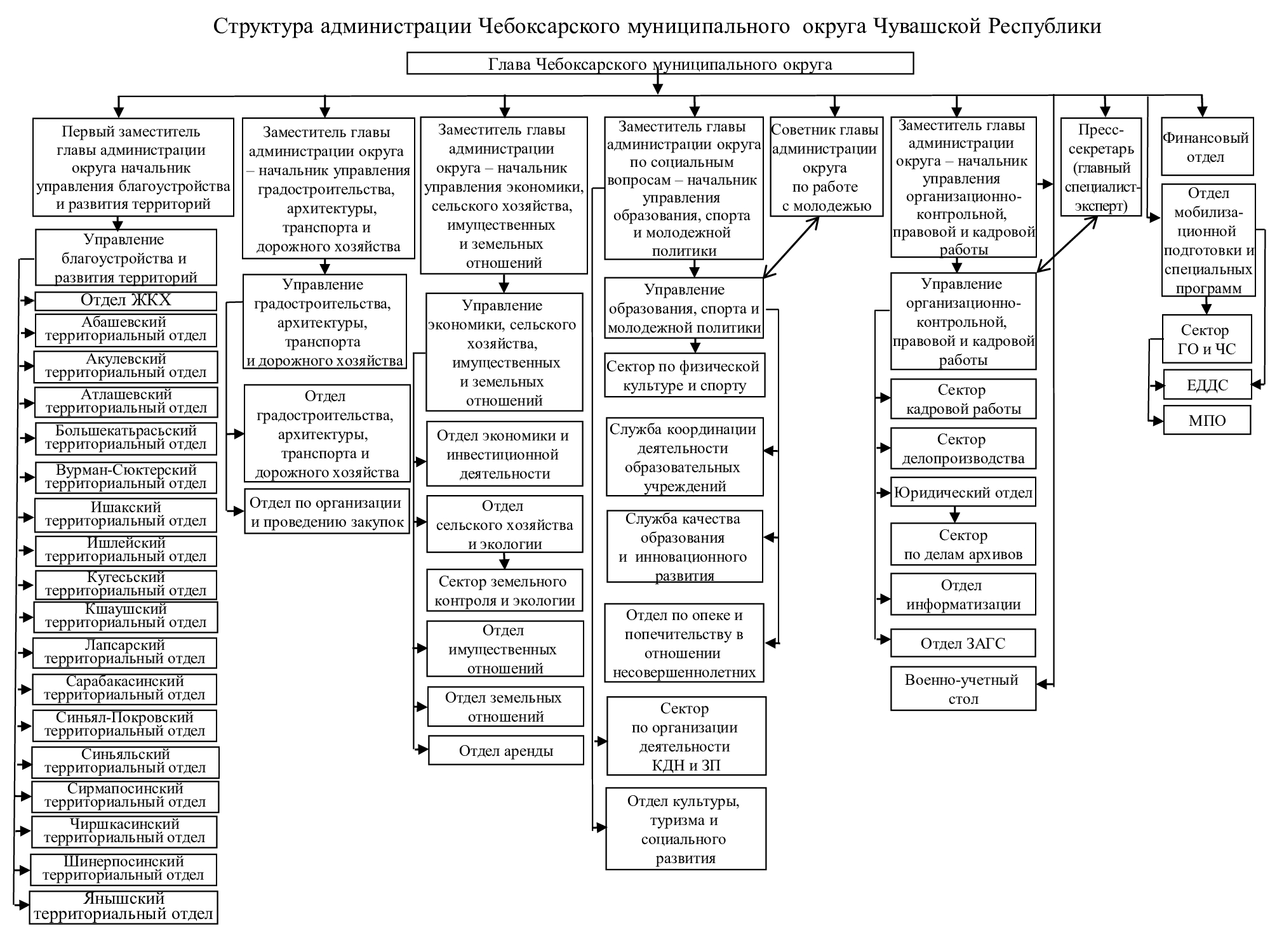 Чёваш Республикин Шупашкар муниципаллё округ.н депутатсен Пухёв.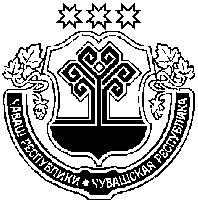 Собрание депутатовЧебоксарского муниципального округаЧувашской Республики